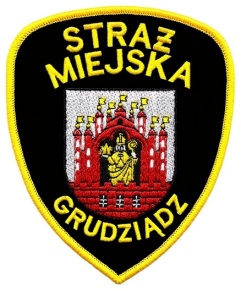 DEKLARACJA   UCZESTNICTWAw zajęciach kursu samoobrony „Bezpieczna kobieta”organizowanego przez Straż Miejską w GrudziądzuNAZWISKO  I  IMIĘ  ..........................................................................................................................................................................DATA  I  MIEJSCE  URODZENIA  ...................................................................................................................................................ADRES  .............................................................................................................................................................................................NR  TEL.  ..............................................................  E-MAIL………………………………………………………………………………SERIA I NUMER DOWODU OSOBISTEGO…………………………………………………………………………………………………MIEJSCE  PRACY/ NAUKI  ..............................................................................................................................................................NINIEJSZYM  DEKLARUJĘ SAMODZIELNE I DOBROWOLNE PRZYSTĄPIENIE DO KURSU SAMOOBRONY KOBIET  ORGANIZOWANEGO PRZEZ STRAŻ MIEJSKĄ W GRUDZIĄDZU  
I  ZOBOWIĄZUJĘ SIĘ DO  PRZESTRZEGANIA   ZASAD SZKOLENIA.OŚWIADCZAM,  ŻE  ZOBOWIĄZUJĘ SIĘ DO WYKONYWANIA  WSZELKICH POLECEŃ  INSTRUKTORA PODCZAS KURSU  ORAZ DO ZACHOWANIA PEŁNEJ DYSCYPLINY PODCZAS TRENINGÓW. NIE WYSTĘPUJĄ ZNANE MI PRZECIWWSKAZANIA LEKARSKIE DLA UCZESTNICTWA PRZEZE MNIE W ZAJĘCIACH Z ZAKRESU SAMOOBRONY ORAZ NIE PRZYJMUJĘ LEKÓW MOGĄCYCH ODDZIAŁYWAĆ NEGATYWNIE NA MOJE REAKCJE LUB STAN ZDROWIA W ZWIĄZKU 
Z WYKONYWANIEM ĆWICZEŃ FIZYCZNYCH. W PRZYPADKU STANU ZDROWIA UNIEMOŻLIWIAJĄCEGO MI UCZESTNICZENIE 
W TRENINGACH NATYCHMIAST POWIADOMIĘ O TYM  INSTRUKTORA .W PRZYPADKU PONIESIONYCH URAZÓW LUB KONTUZJI NIE BĘDĘ ROŚCIĆ PRETENSJI DO INSTRUKTORA 
I ORGANIZATORA KURSU.UCZESTNIK ĆWICZEŃ  ZOBOWIĄZANY  JEST  DO  POSIADANIA  SPORTOWEGO  STROJU  DO  ĆWICZEŃ, WAŻNYCH BADAŃ LEKARSKICH, PODPISANEJ DEKLARACJI UCZESTNICTWA.KAŻDY  UCZESTNIK  WE WŁASNYM ZAKREIE DOKONUJE   UBEZPIECZENIA  SIĘ   OD   NASTĘPSTW  NIESZCZĘŚLIWYCH  WYPADKÓW  POWSTAŁYCH  PODCZAS  TRENINGÓW.Wyrażam zgodę na przetwarzanie moich danych osobowych / danych osobowych mojego podopiecznego*) przez Straż Miejską zawartych w deklaracji uczestnictwa w zajęciach kursu samoobrony „Bezpieczna kobieta” (zgodnie z Rozporządzeniem Parlamentu Europejskiego i Rady (UE) 2016/679 z dnia 27 kwietnia 2016 r. w sprawie ochrony osób fizycznych w związku 
z przetwarzaniem danych osobowych i w sprawie swobodnego przepływu takich danych oraz uchylenia dyrektywy 95/46/WE - ogólne rozporządzenie o ochronie danych).Uczestnicy szkolenia wyrażają również zgodę na fotografowanie oraz nieodpłatne umieszczanie dokumentacji zdjęciowej na stronie internetowej organizatora oraz w mediach lokalnych w celu zilustrowania informacji o odbytym kursie oraz promocji. Administratorem Państwa danych osobowych przetwarzanych w Urzędzie Miejskim w Grudziądzu jest Prezydent Grudziądza, z siedzibą  przy ul. Ratuszowa 1. Kontaktować się z administratorem można w następujący sposób:listownie: ul. Ratuszowa 1, 86-300 Grudziądz,telefonicznie: +48 56 45 10 200,e-mail: bip@um.grudziadz.pl lub sekretariat@um.grudziadz.pl.Administrator wyznaczył Inspektora Ochrony Danych, z którym można się kontaktować we wszystkich sprawach związanych z przetwarzaniem danych osobowych oraz korzystania z praw związanych 
z przetwarzaniem e-mail: p.mazur@um.grudziadz.pl oraz pisemnie na adres wskazany na stronie http://bip.grudziadz.pl/strony/16801.dhtmlOsobie przysługuje prawo dostępu do treści swoich danych i ich sprostowania, usunięcia, ograniczenia przetwarzania, prawo do przenoszenia danych, prawo do cofnięcia zgody w dowolnym momencie bez wpływu na zgodność z prawem przetwarzania. Podane dane osobowe będą przetwarzane w zakresie niezbędnym do prawidłowej realizacji kursu. Podanie danych osobowych jest dobrowolne, jednakże odmowa podania danych lub podanie nieprawidłowych danych będzie uniemożliwiało uczestnictwo osoby w kursie. Dane osobowe w ramach realizacji kursu, przetwarzane będą przez rok od daty oficjalnego zakończenia kursu. Dane osobowe nie będą przekazywane do państw spoza Europejskiego Obszaru Gospodarczego. Dane osobowe nie będą poddawane zautomatyzowanemu podejmowaniu decyzji na podstawie profilowania. Osobie przysługuje prawo wniesienia skargi do PUODO, gdy uzna, że przetwarzanie jej danych osobowych, narusza przepisy ogólnego rozporządzenia o ochronie danych z dnia 27 kwietnia 2016 r. GRUDZIĄDZ, dnia  ……………………………….                                               ……………………………………..                                                                                                                                   podpis uczestnika kursu/opiekuna*)_____________________________________________________________*) niepotrzebne skreślić